INDICAÇÃO Nº 3544/2017“Sugere ao Poder Executivo Municipal a realização de estudos visando à possibilidade de melhorias na galeria de águas pluviais, localizada na Rua Barão de Mauá, no Bairro Jardim Batagim, no município de Santa Bárbara d’Oeste.”Excelentíssimo Senhor Prefeito Municipal, Nos termos do Art. 108 do Regimento Interno desta Casa de Leis, dirijo-me a Vossa Excelência para sugerir que, por intermédio do Setor competente, sejam realizados estudos visando à possibilidade de melhorias na galeria de águas pluviais, localizada na Rua Barão de Mauá, no Bairro Jardim Batagim, no município de Santa Bárbara d’Oeste. Justificativa:Munícipes procuraram por estes vereadores para reclamar do estado crítico que se encontra a galeria de águas pluviais e solicitaram as seguintes melhorias:- Limpeza e corte de mato;- calçamento;- Instalação de placas proibindo que joguem lixo;- Instalação de grades de proteção.As referidas intervenções são necessárias devido ao grande número de  crianças que brincam próximo do local citado.Portanto, solicitamos com URGÊNCIA a realização dos serviços acima indicados.Plenário “Dr. Tancredo Neves”, em 31 de Março de 2017.Ducimar de Jesus Cardoso          “Kadu Garçom”             -Presidente-                                                       -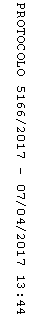 